ОСНОВНО  УЧИЛИЩЕ    „ЛЮБЕН  КАРАВЕЛОВ”–ГР.БУРГАСГр. Б у р г а с			                        0879565088  - директор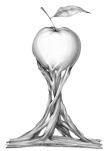  ул. Любен Каравелов „ № 69 	            0879565077– зам. -директорemail :  info-200207@abv.bg             	            0879565033– канцелария=====================================================ДЕКЛАРАЦИЯот............................................................................................................................., родител на...................................................................................., ученик от..........класУважаеми господин/ госпожо Директор,  желая детето ми ........................................................................................................да се прибира само от училище. Дата :                                                                                           Подпис.......ОСНОВНО  УЧИЛИЩЕ    „ЛЮБЕН  КАРАВЕЛОВ”–ГР.БУРГАСГр. Б у р г а с			                        0879565088  - директор ул. Любен Каравелов „ № 69 	            0879565077– зам. -директорemail :  info-200207@abv.bg             	            0879565033– канцелария===================================================== ДЕКЛАРАЦИЯот............................................................................................................................., родител на...................................................................................., ученик от..........класУважаеми господин/ госпожо Директор,  желая детето ми ........................................................................................................да се прибира само от училище. Дата :                                                                                           Подпис.......